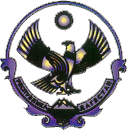 А Д М И Н И С Т Р А Ц И ЯМУНИЦИПАЛЬНОГО РАЙОНА «СЕРГОКАЛИНСКИЙ РАЙОН» РЕСПУБЛИКИ ДАГЕСТАНул.317 Стрелковой дивизии, д.9, Сергокала, 368510,E.mail  sergokalarayon@e-dag.ru тел/факс: (230) 2-33-40, 2-32-42ОКПО 04047027, ОГРН 1070548000775, ИНН/КПП 0527001634/052701001П О С Т А Н О В Л Е Н И Е№359	                      	       от 15.12.2021 г.Об утверждении правил организованной перевозки группы детей автобусамиВ соответствии со статьей 20 Федерального закона «О безопасности дорожного движения» и во исполнение постановления Правительства Российской Федерации №1527 от 23 сентября 2020 г.  «Об утверждении Правил организованной перевозки группы детей автобусами», Администрация МР «Сергокалинский район»постановляет:Утвердить Правила организованной перевозки группы детей автобусами (прилагаются).  2. 	Руководителям общеобразовательных организаций Сергокалинского района обеспечить соблюдение Правил при организованной перевозке группы детей автобусами.3. Контроль за исполнением данного распоряжения возложить на Умарова З.Б. – зам. Главы Администрации МР «Сергокалинский район».Глава				                                  М. Омаров          ПриложениеУтверждаюГлава Администрации МР «Сергокалинский район»_________Омаров М.А. 15 декабря 2021 годаПРАВИЛАорганизованной перевозки группы детей автобусамиНастоящие Правила определяют требования, предъявляемые при организации и осуществлении организованной перевозки группы детей автобусами в городском, пригородном и междугородном сообщении.Для целей настоящих Правил:понятие "организованная перевозка группы детей" используется в значении, предусмотренном Правилами дорожного движения Российской Федерации, утвержденными постановлением Совета Министров Правительства Российской Федерации от 23 октября 1993 г. № 1090 "О правилах дорожного движения";В случае если организованная перевозка группы детей осуществляется 1 автобусом или 2 автобусами, перед началом осуществления такой перевозки в подразделение Государственной инспекции безопасности дорожного движения территориального органа Министерства внутренних дел Российской Федерации (далее подразделение Госавтоинспекции) на районном уровне по месту начала организованной перевозки группы детей подается уведомление об организованной перевозке группы детей.В случае если указанная перевозка осуществляется 3 автобусами и более, перед началом осуществления такой перевозки подается заявка на сопровождение автобусов патрульным автомобилем (патрульными автомобилями) подразделения Госавтоинспекции:при необходимости организации сопровождения по дорогам общего пользования, расположенным на территории нескольких муниципальных образований в пределах субъекта Российской Федерации, нескольких субъектов Российской Федерации, - в подразделение Госавтоинспекции на региональном уровне по месту начала организованной перевозки группы детей либо Центр специального назначения в области обеспечения безопасности дорожного движения Министерства внутренних дел Российской Федерации, Главное управление по обеспечению безопасности дорожного движения Министерства внутренних дел Российской Федерации;при необходимости организации сопровождения по дорогам общего пользования, расположенным в пределах районов, городов и иных муниципальных образований, в подразделение Госавтоинспекции на районном уровне по месту начала организованной перевозки группы детей.Предусмотренное пунктом 3 настоящих Правил уведомление подается лицом, планирующим организованную перевозку группы детей (далее - организатор перевозки), в том числе фрахтователем или фрахтовщиком (если перевозка осуществляется по договору фрахтования), в соответствии с формой, установленной Министерством внутренних дел Российской Федерации, с учетом положений настоящих Правил.Предусмотренная пунктом 3 настоящих Правил заявка подается организатором перевозки, в том числе фрахтователем или фрахтовщиком (если перевозка осуществляется по договору фрахтования), в соответствии с Положением о сопровождении транспортных средств автомобилями Государственной инспекции безопасности дорожного движения Министерства	внутренних	дел	Российской	Федерации	и	военнойавтомобильной инспекции, утвержденным постановлением Правительства Российской Федерации от 17 января 2007 г. № 20 "Об утверждении Положения о сопровождении транспортных средств автомобилями Государственной инспекции безопасности дорожного движения Министерства	внутренних	дел	Российской	Федерации	и	военнойавтомобильной инспекции".Подача уведомления об организованной перевозке группы детей осуществляется не позднее 48 часов до начала перевозки в междугородном сообщении и не позднее 24 часов до начала перевозок в городском и пригородном сообщениях.Уведомление об организованной перевозке группы детей может подаваться в отношении нескольких планируемых организованных перевозок группы детей по одному и тому же маршруту с указанием дат и времени осуществления таких перевозок.Такое уведомление подается до начала первой из указанных в нем перевозок.Если согласно графику движения время следования автобуса при организованной перевозке группы детей превышает 4 часа, в состав указанной группы не допускается включение детей возрастом до 7 лет.Организатор перевозки	назначает в	каждый	автобус,используемый для организованной перевозки группы детей, лиц, сопровождающих детей в течение всей поездки (далее - сопровождающие лица). Если группа включает более 20 детей, минимальное количество сопровождающих лиц определяется из расчета их нахождения у каждой предназначенной для посадки	(высадки) детей двери автобуса.Допускается назначение одного сопровождающего лица, если группа включает 20 и менее детей и если посадка (высадка) детей осуществляется через одну дверь автобуса.Если в автобусе находятся несколько сопровождающих лиц, организатор перевозки назначает из них ответственного за организованную перевозку группы детей по соответствующему автобусу, который осуществляет координацию действий водителя (водителей) и других сопровождающих лиц в указанном автобусе.Если для организованной перевозки группы детей используетсяавтобуса и более, организатор перевозки назначает старшего ответственного за организованную перевозку группы детей, который осуществляет координацию действий водителей данных автобусов и ответственных по данным автобусам.Если продолжительность организованной перевозки группы детей превышает 12 часов и для ее осуществления используетсяавтобуса и более, организатор перевозки обеспечивает сопровождение такой группы детей медицинским работником. В указанном случае организованная перевозка группы детей без медицинского работника не допускается.В ночное время (с 23 часов до 6 часов) допускаются организованная перевозка группы детей к железнодорожным вокзалам, аэропортам и от них, завершение организованной перевозки группы детей (доставка до конечного пункта назначения, определенного графиком движения, или до места ночного отдыха) при незапланированном отклонении от графика движения (при задержке в пути), а также организованная перевозка группы детей, осуществляемая на основании правовых актов высших исполнительных органов государственной власти субъектов Российской Федерации. При этом после 23 часов расстояние перевозки не должно превышать 100 километров.Организатор перевозки составляет список лиц помимо водителя (водителей), которым разрешается находиться в автобусе в процессе перевозки (далее - список), включающий в том числе:детей, включенных в состав группы, с указанием фамилии, имени, отчества (при наличии), возраста или даты рождения каждого ребенка, а также номеров контактных телефонов его родителей (законных представителей);сопровождающих лиц с указанием их фамилии, имени, отчества (при наличии) и номера контактного телефона;медицинского работника с указанием его фамилии, имени, отчества (при наличии) и номера контактного телефона.Во время осуществления организованной перевозки группы детей у ответственного за организованную перевозку группы детей или старшего ответственного за организованную перевозку группы детей должны находиться копия уведомления о принятии отрицательного решения по результатам рассмотрения заявки на сопровождение автобусов автомобилем (автомобилями) подразделения Госавтоинспекции (при принятии такого решения) или уведомления об организованной перевозке группы детей и список, предусмотренный настоящим пунктом.В случае неявки ребенка или иного лица, включенного в список, сведения о нем вычеркиваются из списка. Нахождение в автобусе помимо водителя (водителей) иных лиц, кроме тех, которые указаны в списках, не допускается. Контроль за соблюдением указанных требований возлагается на сопровождающих лиц.Список, содержащий корректировки, считается действительным, если он заверен подписью лица, назначенного:ответственным за организованную перевозку группы детей, если для осуществления организованной перевозки группы детей используется 1 автобус; старшим ответственным за организованную перевозку группы детей, если для осуществления организованной перевозки группы детей используется 2 автобуса и более.Для осуществления организованной перевозки группы детей используется автобус, оборудованный ремнями безопасности.К управлению автобусами, осуществляющими организованную перевозку группы детей, допускаются водители:а)	имеющие на дату начала организованной перевозки группы детей стаж работы в качестве водителя транспортного средства категории "Е" не менее одного года из последних 2 лет;б)	прошедшие предрейсовый инструктаж в соответствии с правилами обеспечения безопасности перевозок автомобильным транспортом и городским наземным электрическим транспортом, утвержденными Министерством транспорта Российской Федерации в соответствии с абзацем вторым пункта 2 статьи 20 Федерального закона "О безопасности дорожного движения";в)	не привлекавшиеся в течение одного года до началаорганизованной	перевозки группы	детей	к	административнойответственности в виде лишения права управления транспортным средством или административного ареста за административные правонарушения в области дорожного движения.При осуществлении организованной перевозки группы детей водитель обязан иметь при себе договор фрахтования (если организованная перевозка группы детей осуществляется по договору фрахтования) и документ, составленный в произвольной форме, содержащий сведения о маршруте перевозки, в том числе о:а)	пункте отправления;б)	промежуточных пунктах посадки (высадки) (если имеются) детей и иных лиц, участвующих в организованной перевозке группы детей;в)	пункте назначения;г)	местах остановок для приема пищи, кратковременного отдыха, ночного отдыха (при многодневных поездках) - в случае организованной перевозки группы детей в междугородном сообщении.В случае задержки отправления автобусов, осуществляющих организованную перевозку группы детей, организатор перевозки уведомляет об этом родителей (законных представителей) детей и иных лиц, участвующих в организованной перевозке группы детей, а также подразделение Госавтоинспекции, если им принималось решение о сопровождении данных автобусов патрульным автомобилем (патрульными автомобилями).Во время движения автобуса дети должны быть пристегнуты к креслам ремнями безопасности, отрегулированными в соответствии с руководством по эксплуатации транспортного средства. Контроль за соблюдением указанного требования возлагается на сопровождающих лиц.При движении автобуса, осуществляющего организованную перевозку группы детей, на его крыше или над ней должен быть включен маячок желтого или оранжевого цвета, обеспечивающий угол видимости в горизонтальной плоскости, равный 360 градусам.В случае невозможности осуществления или продолжения осуществления организованной перевозки группы детей вследствие дорожно-транспортного происшествия, технической неисправности автобуса, болезни (травмы) водителя, возникших в процессе такой перевозки, либо выявления факта несоответствия автобуса требованиям настоящих Правил, либо выявления факта несоответствия водителя требованиям пункта 17 настоящих Правил организатор перевозки или фрахтовщик (при организованной перевозке группы детей по договору фрахтования) обязан принять меры по замене автобуса и (или) водителя.Подменный автобус должен соответствовать требованиям пункта 16 настоящих Правил, а подменный водитель - требованиям пункта 17 настоящих Правил.При прибытии подменного автобуса и (или) подменного водителя документы, указанные в пункте 18 настоящих Правил, передаются водителю этого автобуса. Водителем и ответственным (старшим ответственным) за организованную перевозку группы детей составляется акт замены автобуса и (или) водителя в произвольной форме с указанием причин замены автобуса и (или) водителя, даты и времени замены автобуса и (или) водителя, фамилий, имен, отчеств (при наличии) и номеров контактных телефонов лиц, подписавших такой акт.Оригиналы документов, указанных в пунктах 3, 13 и 18 настоящих Правил, хранятся организатором перевозки в течение 3 лет со дня завершения каждой организованной перевозки группы детей, во время которой произошло дорожно-транспортное происшествие, в результате которого пострадали дети, в иных случаях - в течение 90 календарных дней.